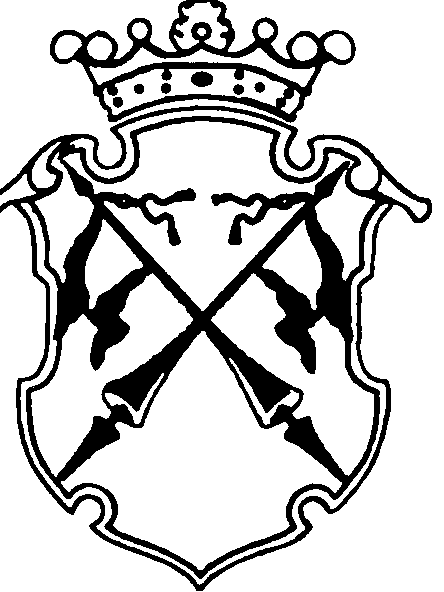 РЕСПУБЛИКА   КАРЕЛИЯКОНТРОЛЬНО-СЧЕТНЫЙ КОМИТЕТ СОРТАВАЛЬСКОГО МУНИЦИПАЛЬНОГО РАЙОНАУТВЕРЖДЕНПриказом Контрольно-счетного комитета СМРот «07» декабря 2017г. № 18ОТЧЕТо результатах контрольного мероприятия№5                                                                                            дата_07.12.2017г._Наименование (тема) контрольного мероприятия: «Аудит эффективности и проверка законности использования средств бюджета Вяртсильского городского поселения в 2016году, используемых для решения вопросов местного значения, определенных Федеральным законом  от 06.10.2003г. №131-ФЗ «Об общих принципах организации местного самоуправления в РФ» на  осуществление дорожной деятельности»Основание проведения контрольного мероприятия: п.3.5 Плана работы Контрольно-счетного комитета СМР на 2017 год.Цель(и) контрольного мероприятия: определение эффективности и законности использования средств бюджета Вяртсильского городского поселения в 2016 году, используемых для решения вопросов местного значения, определенных федеральным законом от 06.10.2003г. №131-ФЗ на  осуществление дорожной деятельности Сроки проведения контрольного мероприятия: с 25.10.2017г. по 08.12.2017г ( на объекте с 25.10.2017г. по 16.11.2017г.)Объекты контрольного мероприятия: Администрация Вяртсильского городского поселенияПроверяемый период деятельности:  2016 год Исполнитель контрольного мероприятия: Председатель контрольно-счетного комитета СМР – Астафьева Н.А.;Нормативные документы, использованные в работе: Конституция Российской Федерации;Бюджетный Кодекс Российской Федерации от 31.07.1998г. №145-ФЗ ( с изменениями и дополнениями);Гражданский кодекс Российской ФедерацииФедеральный закон от 06.10.2003г. №131-ФЗ «Об общих принципах организации местного самоуправления в Российской Федерации»  (далее-Федеральный закон №131-ФЗ)Федеральный закон от 05.04.2013г. №44-ФЗ «О контрактной системе в сфере закупок товаров, работ и услуг для обеспечения государственных и муниципальных нужд» (с изменениями и дополнениями);Федеральный закон от 12.01.1996г. №7-ФЗ «О некоммерческих организациях»;Федеральный закон от 8 ноября 2007 г. N 257-ФЗ "Об автомобильных дорогах и о дорожной деятельности в Российской Федерации и о внесении изменений в отдельные законодательные акты Российской Федерации" (далее – Закон №257-ФЗ);Закон Республики Карелия от 5 октября 2007 г. N 1118-ЗРК "О разграничении имущества, находящегося в муниципальной собственности Сортавальского муниципального района";Инструкция 157н;Приказ Минфина РФ от 6.12.2010г. №162н «Об утверждении Плана счетов бюджетного учета и Инструкции по его применению» (далее – Инструкция 162н );Приказ Минфина России от 1 июля 2013 г. N 65н
"Об утверждении Указаний о порядке применения бюджетной классификации Российской Федерации" (далее – №65н);Типовая инструкция по техническому учету и паспортизации автомобильных дорог общего пользования (ВСН 1-83), утвержденная Министерством автомобильных дорог РСФСР 05.02.1982 года;Порядок ведения органами местного самоуправления реестров муниципального имущества, утвержденный приказом Министерства экономического развития РФ от 30.08.2011г. №424Устав Вяртсильского городского поселения;В соответствии со статьей 15 федерального закона от 07.02.2014г. №6-ФЗ « Об общих принципах организации и деятельности контрольно-счетных органов субъектов Российской Федерации и муниципальных образований» Контрольно-счетным комитетом СМР в адрес Главы Вяртсильского городского поселения был направлен запрос от 11.10.2017г. №298 о предоставлении муниципальных актов, материалов и документов, регламентирующих правила и подтверждающих соблюдение порядка организации осуществления дорожной деятельности.Администрацией Вяртсильского городского поселения в адрес Контрольно-счетного комитета СМР были направлены следующие документы:Реестр муниципального имущества; .;Порядок формирования и использования бюджетных ассигнований муниципального дорожного фонда Вяртсильского городского поселения;Проект Положения о муниципальном контроле за сохранностью автомобильных дорог местного значения в границах Вяртсильского городского поселения;Положение о порядке содержания и ремонта автомобильных дорог местного значения Вяртсильского городского поселения;Перечень автомобильных дорог общего пользования местного значения  Вяртсильского городского поселения;Информационные карты на автомобильные дороги;Технические паспорта от 2013 года в количестве 4 шт.;Бюджетная смета по разделу 0409 «Дорожное хозяйство»;Муниципальный контракт №1 зк-16 на выполнение работ по содержанию автомобильных дорог местного значения в границах населенных пунктов Вяртсильского городского поселения Республики Карелия, обеспечению безопасности дорожного движения и необходимого транспортно-эксплуатационного состояния автомобильных дорог от 29.01.2016г.;Муниципальный контракт №3/226 на оказание комплексов услуг специализированной организацией по выполнению функций по определению поставщика (подрядчика, исполнителя) и оказание информационно- консультационных и организационных услуг по сопровождению определения поставщиков (подрядчиков, исполнителей) для нужд Администрации Вяртсильского городского поселения от 01.08.2016г.;Договор №480 на оказание услуг от 24.08.2016г.; Муниципальный контракт №4аэф-16 на выполнение работ по содержанию автомобильных дорог по ул. Новая, Красноармейская, Строителей в п. Вяртсиля от 26.09.2016г.;Муниципальный контракт на выполнение работ по содержанию автомобильных дорог по ул. Новая в п. Вяртсиля;Исполнительная документация к МК №3/226 от 01.08.2016г.;Исполнительная документация к МК №1 зк-16 от 29.01.2016г.;Исполнительная документация к договору №480 от 24.08.2016г.;Исполнительная документация к МК №4аэф-16 от 26.09.2016г.;Исполнительная документация к МК б/н от 14.11.2016г.Акт сверки к МК №3/226 от 01.08.2016г;Акт сверки к МК №1 зк-16 от 29.01.2016г;Акт сверки к договору №480 от 24.08.2016г;Акт сверки к МК №4аэф-16 от 26.09.2016г;Акт сверки к МК б/н от 14.11.2016г.Оформленные акты, заключения, справки и т.п., использованные в отчете, ознакомление с ними под расписку руководителя или иных должностных лиц проверенных объектов, наличие письменных объяснений, замечаний или возражений и заключение инспектора по ним: Акт проверки Администрации Вяртсильского городского поселения от 17.11.2017г. №15Неполученные документы из числа затребованных с указанием причин или иные факты, препятствовавшие работе: нетРезультаты контрольного мероприятия (анализ соблюдения нормативных правовых актов, установленные нарушения и недостатки в проверяемой сфере и в деятельности объектов контрольного мероприятия с оценкой ущерба или нарушения):  Общие сведенияПолное наименование объекта проверки - Администрация муниципального образования «Вяртсильское городское поселение»Сокращенное – Администрация Вяртсильского поселения.Администрация Вяртсильского поселения действует на основании Положения об Администрации Вяртсильского городского поселения, утвержденного Решением IX сессии I созыва Совета Вяртсильского городского поселения от 30.11.2005г. с изменениями и дополнениями (далее- Положение). Администрация Вяртсильского поселения обладает правами юридического лица, является муниципальным казенным учреждением, имеет круглую печать с изображением герба Республики Карелия и своим наименованием, соответствующие штампы, бланки, а также лицевой счет в отделении Управления федерального казначейства по республике Карелия в г. Сортавала.В качестве юридического лица Администрация Вяртсильского поселения была поставлена на учет в налоговом органе по месту нахождения на территории Российской Федерации 08.12.2005г., о чем в единый государственный реестр юридических лиц внесена запись о создании юридического лица за основным государственным регистрационным номером (ОГРН) 1051002037294.Администрация Вяртсильского поселения является органам местного самоуправления Вяртсильского городского поселения и образована для осуществления функций по решению вопросов местного значения в соответствии с Уставом Вяртсильского городского поселения.Администрация поселения реализует свои полномочия как непосредственно, так и через муниципальное унитарное предприятие и автономное учреждение.Администрация Вяртсильского городского поселения является главным распорядителем бюджетных средств для получателя- Администрации Вяртсильского городского поселения.Проверка осуществлялась путем рассмотрения и анализа предоставленных документов и сведений.Дорожная деятельность в отношении автодорог местного значенияСогласно Закону №257-ФЗ, дорожная деятельность - деятельность по проектированию, строительству, реконструкции, капитальному ремонту, ремонту и содержанию автомобильных дорог.Автомобильная дорога – объект транспортной инфраструктуры, предназначенный для движения транспортных средств и включающий в себя земельные участки в границах полосы отвода автомобильной дороги и расположенные на них или под ними конструктивные элементы (дорожное полотно, дорожное покрытие и подобные элементы) и дорожные сооружения, являющиеся ее технологической частью, - защитные дорожные сооружения, искусственные дорожные сооружения, производственные объекты, элементы обустройства автомобильных дорог;Автомобильными дорогами общего пользования местного значения городского поселения являются автомобильные дороги общего пользования в границах населенных пунктов поселения, за исключением автомобильных дорог общего пользования федерального, регионального или межмуниципального значения, частных автомобильных дорог.Перечни автодорог федерального, регионального и межмуниципального значения утверждаются Правительством РФ и высшим исполнительным органом государственной власти субъекта РФ соответственно – эти перечни и являются документами, определяющими статус этих дорог. Документом, подтверждающим отнесение дороги к частной, является свидетельство о праве собственности на данную дорогу физического или юридического лица. Дороги же, которые не включены ни в один из указанных перечней и не оформлены в частную собственность, в силу закона должны признаваться дорогами местного значения.Пунктом 5 статьи 13 Федерального закона от 08.11.2007 года №257-ФЗ к полномочиям органов местного самоуправления в области использования автомобильных дорог и осуществления дорожной деятельности относится утверждение перечня автомобильных дорог общего пользования местного значения, перечня автомобильных дорог необщего пользования местного значения.Постановлением Администрации Вяртсильского городского поселения от 19.10.2011г. №20 утвержден Перечень автомобильных дорог общего пользования местного значения Вяртсильского городского поселения. В данный Перечень включены 24 автомобильные дороги п. Вяртсиля.По информации, предоставленной по запросу, муниципальных автомобильных дорог не общего пользования местного значения в поселении нет.При составлении перечня дорог местного значения органы местного самоуправления должны включить в него все автодороги, не отнесенные к федеральным, региональным, межмуниципальным или частным. Следовательно, органы местного самоуправления несут ответственность за состояние автомобильных дорог местного значения, независимо от включения их в перечень автодорог местного значения. Поэтому органам местного самоуправления необходимо провести анализ, инвентаризацию автодорог на их территории, выявить дороги, не отнесенные к федеральным, региональным, межмуниципальным и не являющиеся частными.К проверке не представлены документальные доказательства проведения Администрацией Вяртсильского городского поселения инвентаризации автомобильных дорог в границах Вяртсильского городского поселения.Согласно п.8 ст.6 Закона №257-ФЗ к собственности поселения относятся автомобильные дороги общего и необщего пользования в границах населенных пунктов поселения, за исключением автомобильных дорог федерального, регионального или межмуниципального значения, частных автомобильных дорог.В ходе проведения контрольного мероприятия был запрошен и предоставлен Реестр муниципального имущества Вяртсильского городского поселения (далее- Реестр).При анализе информации, содержащейся в представленном Реестре установлено, что в нарушение п. 4 Порядка ведения органами местного самоуправления реестров муниципального имущества, утвержденного приказом Министерства экономического развития РФ от 30.08.2011г. №424, раздел 1 Реестра не содержит информации о кадастровом номере, кадастровой стоимости муниципального недвижимого имущества. Тогда, как согласно п.1 ст. 5 Федерального закона от 13.07.2015г. №218-ФЗ «О государственной регистрации недвижимости» каждый объект недвижимости, сведения о котором внесены в Единый государственный реестр недвижимости, имеет неизменный, не повторяющийся во времени и на территории РФ кадастровый номер, присваиваемый органом регистрации прав.Раздел 2 Реестра, в нарушение того же пункта Порядка, не содержит сведений о балансовой стоимости движимого имущества и начисленной амортизации (износе).Раздел 3 Реестра, в нарушение того же пункта Порядка, не содержит сведений о реквизитах документа-основания создания юридического лица.Согласно данным Реестра в муниципальной собственности Вяртсильского поселения числится 24 автомобильные дороги местного значения, общая протяжённость которых составляет 13километров 984 метра.Исходя из сведений, содержащихся в разделе 1 Реестра правообладателем автомобильных дорог общего пользования и иных транспортных инженерных сооружений в границах населённых пунктов поселения, Муниципальное образование «Вяртсильское городское поселение» стало на основании Акта приёма-передачи к Закону РК № 1178-3РК от 21.03.2008 г. « О внесении изменений в Закон РК « О разграничении имущества, находящегося в муниципальной собственности Сортавальского муниципального района » с изменениями  от 05.10.2007 г. № 1118-3РК . Согласно ст. 131 ГК РФ Право собственности и другие вещные права на недвижимые вещи, ограничения этих прав, их возникновение, переход и прекращение подлежат государственной регистрации в едином государственном реестре органами, осуществляющими государственную регистрацию прав на недвижимость и сделок с ней.К проверке представлены выписки из Единого государственного реестра недвижимости об основных характеристиках и зарегистрированных правах на 24 автомобильные дороги, расположенные в границах Вяртсильского городского поселения.В соответствии с Правилами формирования и ведения Единого государственного реестра автомобильных дорог, утвержденных Приказом Минтранса РФ от 20 мая 2009г. N80 "О Едином государственном реестре автомобильных дорог" (далее Правила) собственники автомобильных дорог оформляют Информационные карты автомобильных дорог, согласно Приложению №14 Правил, с предоставлением в Федеральное дорожное агентство для внесения их в реестр.Администрацией Вяртсильского поселения на все дороги, находящиеся в собственности муниципального образования «Вяртсильское городское поселение», представлены Информационные карты автомобильных дорог, оформленные по форме, согласно Приложению №14 Правил.Технические паспорта на автомобильные дороги местного значения в границах Вяртсильского поселения представлены только на 4 автомобильные дороги местного значения : по ул. Инженерная, по ул. Заводская, по ул. Мира и по ул. Металлургов.Таким образом, установлено неисполнение норм Федерального закона № 257-ФЗ и Типовой инструкции по техническому учету и паспортизации автомобильных дорог общего пользования» (ВСН 1-83), утвержденной Министерством автомобильных дорог РСФСР 05.02.1982 года, в части неполной паспортизации автомобильных дорог общего пользования местного значения Вяртсильского городского поселения.Кроме того, при анализе информации, содержащейся в Технических паспортах данных автомобильных дорог, выявлено несоответствие протяженности, указанное в сведениях технических паспортов и сведениях о протяженности, содержащиеся в Реестре муниципального имущества. Так, протяженность автомобильной дороги по ул. Инженерная, согласно Реестру составляет 1000,0 метров, по данным технического паспорта 1217 метров. По ул. Заводская протяженность, согласно Реестру составляет 408 метров, а по данным технического паспорта 378 метров. По ул. Металлургов протяженность, согласно Реестру составляет 600 метров, а по данным технического паспорта 532 метров.Согласно п.4 статьи 17 Федерального закона от 08.11.2007 года №257-ФЗ капитальный ремонт или ремонт автомобильных дорог осуществляется в случае несоответствия транспортно-эксплуатационных характеристик автомобильных дорог требованиям технических регламентов, оценка технического состояния автомобильных дорог проводится владельцами автомобильных дорог в порядке, установленном уполномоченным Правительством Российской Федерации федеральным органом исполнительной власти, в целях определения соответствия транспортно-эксплуатационных характеристик автомобильных дорог требованиям технических регламентов.В соответствии с п.2 ст.17 и 18 Закона №257-ФЗ распоряжением Администрации Вяртсильского городского поселения от 18.12.2009г. №30 утверждено Положение о порядке содержания и ремонта автомобильных дорог местного значения Вяртсильского городского поселения (далее – Положение).Согласно п.2 статьи 7 Положения оценка технического состояния автомобильных дорог должна проводиться ответственным должностным лицом, назначенным Главой поселения, в обязательном порядке два раза в год: в весенний период (для установления технического состояния автомобильных дорог после таяния снега в целях корректировки плана работ по капитальному ремонту, ремонту и содержанию в текущем году) и в осенний период (для установления технического состояния автомобильных дорог в целях формирования плана проведения работ по капитальному ремонту, ремонту и содержанию на очередной год и плановый период).По информации, предоставленной по запросу, проведения осмотров и оценки технического и транспортно-эксплуатационного состояния автомобильных дорог, их соответствия требованиям технических регламентов в 2016 году не проводилось.Таким образом, в нарушение ст.14 Закона №257-ФЗ, п.3 Приказа Минтранса от 27.08.2009г. № 150 "О порядке проведения оценки технического состояния автомобильных дорог", п.2 ст.7 Порядка, органом местного самоуправления Вяртсильского городского поселения не проводится оценка технического и транспортно-эксплуатационного состояния в отношении автомобильных дорог  местного значения в границах Вяртсильского городского поселения, их соответствия требованиям технических регламентов. Отсутствует документальное подтверждение проведения осмотров и оценки фактического транспортно-эксплуатационного состояния автомобильных дорог. Не составляются планы работ по строительству, реконструкции и капитальному ремонту автомобильных дорог.Планирование дорожной деятельностиСогласно ст.14 Закона №257-ФЗ планирование дорожной деятельности осуществляется уполномоченными органами государственной власти Российской Федерации, органами государственной власти субъектов Российской Федерации, органами местного самоуправления на основании документов территориального планирования, подготовка и утверждение которых осуществляются в соответствии с Градостроительным кодексом Российской Федерации, нормативов финансовых затрат на капитальный ремонт, ремонт, содержание автомобильных дорог и оценки транспортно-эксплуатационного состояния автомобильных дорог, долгосрочных целевых программ.Согласно ст. 8 Положения, по результатам оценки технического состояния автомобильных дорог специалист администрации формирует сметные расчеты по ремонту или содержанию автомобильных дорог. На основании сметных расчетов должно осуществляться, администрацией Вяртсильского городского поселения, формирование ежегодных планов проведения работ по содержанию и ремонту автомобильных дорог. Указанные планы должны утверждаться Главой Вяртсильского городского поселения в пределах доведенных администрации Вяртсильского городского поселения лимитов бюджетных обязательств.В соответствии со статьей 179.4 Бюджетного кодекса РФ Решением Совета Вяртсильского городского поселения №10 от 17.12.2013г. создан муниципальный дорожный фонд Вяртсильского городского поселения и утвержден Порядок формирования и использования бюджетных ассигнований муниципального дорожного фонда Вяртсильского городского поселения (далее Порядок формирования и использования муниципального дорожного фонда). Решением Совета Вяртсильского городского поселения от 20.03.2017 №10 в действующий Порядок формирования и использования муниципального дорожного фонда внесены изменения и дополнения, касающиеся направлений формирования и использования бюджетных ассигнований.Использование бюджетных ассигнований муниципального дорожного фонда Вяртсильского городского поселения должно осуществляться в соответствии с Решением Совета Вяртсильского городского поселения о бюджете на очередной финансовый год (очередной финансовый год и плановый период) в рамках реализации муниципальной программы «Комплексного развития транспортной инфраструктуры на территории Вяртсильского городского поселения на 2016-2021 годы», утвержденной Решением Совета Вяртсильского городского поселения от 17.11.2016г. №94. Решением Совета Вяртсильского городского поселения № 72 от 28.12.15г. «О бюджете Вяртсильского городского поселения на 2016 год» определен размер бюджетных ассигнований по разделу Дорожное хозяйство (дорожные фонды) в сумме 1202,41 тыс. руб. В соответствии с Решениями о внесении изменений в Решение Совета Вяртсильского городского поселения № 72 от 28.12.15г. «О бюджете Вяртсильского городского поселения на 2016 год» размер бюджетных ассигнований по разделу Дорожное хозяйство (дорожные фонды) был увеличен и составил 1701,2 тыс. руб. По запросу, к проверке представлены бюджетные сметы на 2016 год от 28.12.2015г. и от 27.12.2016г. по разделе 0409 «Дорожная деятельность». В нарушение п. 11 Приказа Минфина РФ от 20.11.2007г. №112-н «Об общих требованиях к порядку составления, утверждения и ведения бюджетных смет казенных учреждений» (далее-Приказ №112-н) внесение изменений в смету осуществляется не путем утверждения изменений показателей - сумм увеличения, отражающихся со знаком "плюс", и (или) уменьшения объемов сметных назначений, отражающихся со знаком "минус" по образцу приложения №2 к Приказу №112н, а путем утверждения бюджетной сметы в новой редакции.Согласно представленной бюджетной сметы бюджетные ассигнования на дорожную деятельность были запланированы  по целевым статьям : 6000002000, 6000002100, 6000002111, 60000072610 на прочую закупку товаров, работ и услуг для обеспечения муниципальных нужд по КСГУ 226 «Прочие работы, услуги» в объеме 16,7 тыс. руб. и по КОСГУ 225 «Работы, услуги по содержанию имущества». К проверке представлено распоряжение Администрации Вяртсильского городского поселения от 17.11.2016г. №48-В, которым утверждены коды целевых статей расходов бюджета Вяртсильского городского поселения, по программе Вяртсильского городского поселения «Муниципальная адресная программа комплексного развития транспортной инфраструктуры на территории Вяртсильского городского поселения на 2016-2021 годы» без наименования, тем самым нарушен принцип обеспечения привязки  бюджетных ассигнований, указанных в ведомственной структуре расходов бюджета поселения к расходным обязательствам, подлежащих исполнению за счет средств бюджета поселения, установленный п.4.1.1 Указания
о порядке применения бюджетной классификации Российской Федерации
(утв. приказом Минфина России от 1 июля 2013 г. N 65н)Администрацией Вяртсильского поселения, в нарушение  п. 6 Приказа №112-н, не приложены обоснования (расчеты) плановых сметных показателей, использованных при формировании сметы и являющихся неотъемлемой частью сметы. Согласно представленной информации по запросу, обоснованием потребности является факт выполнения работ.Согласно абз.2 п. 6 Приказа №112н обоснования (расчеты) плановых сметных показателей должны формироваться в процессе формирования проекта закона (решения) о бюджете на очередной финансовый год (на очередной финансовый год и плановый период) и утверждаться при утверждении сметы учреждения в соответствии с общими требованиями к утверждению смет учреждений.Таким образом, Администрацией Вяртсильского поселения при формировании проекта бюджета на 2016 год и утверждении бюджетной сметы по разделу 0409 «Дорожное хозяйство» был нарушен порядок, определенный ст. 221 Бюджетного кодекса РФ.В ходе проверки, Контрольно-счетным комитетом СМР так же было обращено внимание на обоснованность проектирования финансовой потребности на реализацию мероприятий, утвержденных в муниципальной программе комплексного развития с транспортной инфраструктуры на территории Вяртсильского городского поселения на 2016-2021 годы.Контрольно-счетный комитет СМР обращает внимание, что в нарушение пп.7 п.1.2 Соглашения о передаче полномочий контрольно-счетного органа Вяртсильского городского поселения по осуществлению внешнего муниципального финансового контроля Контрольно-счетному комитету Сортавальского муниципального района от 29.12.2015г. на экспертизу не был представлен проект муниципального акта, в части оценки обоснованности финансово-экономических обоснований муниципальной программы комплексного развития транспортной инфраструктуры на территории Вяртсильского городского поселения на 2016-2021 годы.В Приложении 1 «Перечень программных мероприятий Программы комплексного развития транспортной инфраструктуры на территории Вяртсильского городского поселения на 2016-2021 годы» на 2016 год определены мероприятия : -выполнение работ по содержанию автомобильных дорог местного значения в границах населенных пунктов Вяртсильского городского поселения с объемом финансирования 499,0 тыс. руб.;-выполнение работ по подготовке проектной документации объекта «Ремонт моста через реку Юван-Йоки п. Вяртсиля, в районе здания клуба» с объемом финансирования 265,5 тыс. руб.;- Выполнение работ по содержанию автомобильных дорог по ул. Новая, Красноармейская в п. Вяртсиля с объемом финансирования 556,0 тыс. руб.Всего объем бюджетных ассигнований на реализацию программных мероприятий на 2016 год предусмотрен в сумме 1320,5 тыс. руб. В бюджете Вяртсильского городского поселения на 2016 год, с учетом изменений и дополнений, не распределены бюджетные ассигнования на реализацию мероприятий муниципальной программы «Комплексного развития транспортной инфраструктуры на территории Вяртсильского городского поселения на 2016-2021 годы».В нарушение п.2 ст.179 БК РФ объем бюджетных ассигнований на 2016 год на реализацию мероприятий муниципальной программы «Комплексного развития транспортной инфраструктуры на территории Вяртсильского городского поселения на 2016-2021 годы» не соответствует объему бюджетных ассигнований, утвержденных решением о бюджете поселения на 2016 год.Согласно п.4.5. Порядка разработки, реализации и оценки эффективности муниципальных целевых программ Вяртсильского городского поселения, утвержденного постановлением главы администрации Вяртисильского городского поселения от 18.11.2015г. №27, планирование бюджетных ассигнований на реализацию муниципальных программ в очередном году и плановом периоде должно осуществляться в соответствии с нормативными правовыми актами Вяртсильского городского поселения, регулирующими порядок составления проекта бюджета и планирование бюджетных ассигнований.Администрацией Вяртсильского поселения не представлено документального подтверждения планирования бюджетных ассигнований на реализацию мероприятий по осуществлению дорожной деятельности при составлении проекта бюджета на 2016 год (отсутствует документальное подтверждение проведения осмотров и оценки фактического транспортно-эксплуатационного состояния автомобильных дорог, не составляются планы работ по строительству, реконструкции и капитальному ремонту автомобильных дорог, а следовательно, специалистом администрации не формируются сметные расчеты по ремонту или содержанию автомобильных дорог; отсутствуют обоснования (расчеты) плановых сметных показателей, использованных при формировании бюджетной сметы и являющихся неотъемлемой частью бюджетной сметы).Финансовое обеспечение  дорожной деятельностиСогласно представленному отчету об исполнении бюджета Вяртсильского городского поселения за 2016 год, бюджетные назначения по разделу «Дорожное хозяйство» (дорожные фонды) исполнены в сумме 1073,1 тыс. руб. или 63 % к утвержденным бюджетным ассигнованиям.Согласно Отчету о бюджетных обязательствах (ф.0503128) по состоянию на 01.01.2017г. Администрацией Вяртсильского поселения по разделу «Дорожное хозяйство» (дорожные фонды) принято обязательств на сумму 1701,2 тыс. руб. или 100 % от утвержденных (доведенных) бюджетных ассигнований и лимитов бюджетных обязательств. Денежных обязательств, поэтому же разделу, Администрацией Вяртсильского поселения принято в 2016 году в объеме 1073,1 тыс. руб. На 01.01.2017г. сумма не исполнения принятых бюджетных обязательств составила 628,1 тыс. руб.В ходе контрольного мероприятия Администрация Вяртсильского поселения подтвердила сумму принятых обязательств в 2016году в объеме 1073,1 тыс.руб. представив к проверке: МК №4аэф-16 от 26.09.2016г. на 522132,54 руб.; МК от 14.11.2016г. на 35306,78 руб.; МК №1зк-16 от 29.01.2016г. на 499000,0 руб.; МК №3/226 от 01.08.2016г. на 14000,0 руб.; Договор №480 от 24.08.2016г. на 2700,0 руб.Таким образом, Администрацией Вяртсильского поселения не представлено документального подтверждения принятия бюджетных обязательств на сумму 628,1 тыс. руб. Следовательно, объем принятых бюджетных обязательств по разделу «Дорожное хозяйство» (дорожные фонды), отраженный в Отчете о бюджетных обязательствах (ф.0503128) является не достоверным. Искажение показателя финансовой отчетности, выраженного в денежном измерении, составляет 37 процентов. Согласно «Сведений об исполнении бюджета» (ф.0503164) отклонение от планового процента исполнения сложилось по причине переходящего на следующий год окончания выполнения работ по ремонту моста через реку Юуван-Йоки, а также корректировки планов по дорожной деятельности ввиду несвоевременного прогнозирования главным администратором доходов увеличения прогноза поступлений по доходным источникам, формирующих дорожный фонд поселения.Проверкой не установлен факт принятия обязательств по ремонту моста через реку Юуван-Йоки.К проверке представлены акты выполненных работ по муниципальному контракту №1зк-16 от 29.01.2016г. «на выполнение работ по содержанию автомобильных дорог местного значения в границах населенных пунктов Вяртсильского городского поселения Республики Карелия, обеспечению безопасности дорожного движения и необходимого транспортно-эксплуатационного состояния автомобильных дорог», по муниципальному контракту №4аэф-16 от 26.09.2016г. «на выполнение работ по содержанию автомобильных дорог по ул. Новая, Красноармейская, строителей в п. Вяртсиля», по муниципальному контракту от 14.11.2016г. «на выполнение работ по содержанию автомобильных дорог по ул. Новая в п. Вяртсиля». Согласно п.2 ст.11 «Положения о порядке содержания и ремонта автомобильных дорог местного значения Вяртсильского городского поселения» состав и виды работ по содержанию автомобильных дорог определяются в соответствии с Классификацией работ по капитальному ремонту, ремонту и содержанию автомобильных дорог общего пользования и искусственных сооружений на них, утвержденной Приказом Министерства транспорта Российской Федерации от 12.11.2007г. №160. Приказ Министерства транспорта от 12.11.2007г. №160 утратил силу в связи с вступлением приказа Министерства транспорта РФ от 16.11.2012г. №402 «Об утверждении Классификации работ по капитальному ремонту, ремонту и содержанию автомобильных дорог».Все три представленных муниципальных контракта, в разделе «предмет контракта» имеют пункт 1.3 указывающий, на то, что набор работ, подлежащих выполнению, и иные требования и условия работ определяются Техническим заданием (Приложение 1 к контрактам), которые являются  неотъемлемой частью контрактов.В Техническом задании на выполнение работ по содержанию автомобильных дорог местного значения в границах населенных пунктов Вяртсильского городского поселения Республики Карелия, обеспечению безопасности дорожного движения и необходимого транспортно-эксплуатационного состояния автомобильных дорог (Приложение №1 к муниципальному контракту №1зк-16 от 29.01.2016г.) определен конкретный перечень  работы по текущему содержанию, техническому обслуживанию и эксплуатации автомобильных дорог, тротуаров и мостов в зимний  и в летний периоды, а также Перечень автомобильных дорог с указанием их протяженности. В Приложении №3 к данному муниципальному контракту также указан Перечень и состав выполняемых работ в разрезе зимнего и летнего периодов. В ходе анализа приложений к данному муниципальному контракту выявлено, что в Приложении №2 «Локальная смета»  перечень и состав работ не соответствует перечню и составу работ, определенному приложением №1 и №3.При анализе представленных Актов о приемке выполненных работ (Унифицированной формы КС-2) установлено, что при описании выполненных работ не указывается информация о протяженности каких именно дорог включенных в объем выполненных работ. При анализе состава работ, выполненных в зимнее время года, установлено, что работы в основном состояли в сгребании и подметании снега, чистке тротуаров от снежно-ледяных образований и обработка тротуаров противогололедными материалами вручную. Тогда как по Техническому заданию необходимо было обрабатывать противогололедными материалами не только тротуары, но и проезжую часть дорог, очищать а/остановки от снега и льда, разбрасывать снежные валы вручную (проходы), ликвидировать застои воды, колейность.При анализе состава работ, выполненных в летнее время года, установлено, что работы в основном состояли в механизированной очистке от мусора, пыли и грязи; ямочном ремонте; очистке от мусора, пыли и грязи вручную; скашивании травы на обочинах; уборки различных предметов и мусора с элементов автомобильной дороги; восстановлении поврежденных дорожных знаков. Согласно Техническому заданию в летний период необходимо было помимо данных работ ещё осуществлять грейдерование обочин дорог с твердым покрытием и грунтовых дорог, очищать тротуары, спиливать аварийные деревья вдоль автомобильных дорог и тротуаров. Согласно р. III «Порядок учета и оформления выполненных работ» Приложения №3 к данному муниципальному контракту, постояннодействующая комиссия проводит контроль за выполнением работ в плановые дни, после снегопадов, по претензиям от населения. Документального подтверждения проведения постояннодействующей комиссией контроля над качеством выполнения работ в зимний период, а также актов обследования к проверке не представлено. Акты о приемке выполненных работ на сумму 499000,0 рублей подписаны Главой Вяртсильского городского поселения в отсутствии актов  обследования постояннодействующей комиссии.Наряду с заключенным муниципальным контрактом по содержанию, на протяжении всего 2016 года, 24 дорог местного значения в границах населенных пунктов Вяртсильского городского поселения Администрацией Вяртсильского городского поселения дополнительно были заключены муниципальные контракты на выполнение работ по содержанию автомобильных дорог по ул. Новая в п. Вяртсиля и на выполнение работ по содержанию автомобильных дорог по ул. Новая, Красноармейская, Строителей в п. Вяртсиля. К проверке не представлено документальное подтверждение осуществления оценки технического и транспортно-эксплуатационного состояния в отношении автомобильных дорог местного значения по ул. Новой, Красноармейская и Строителей п. Вяртсиля.Решениями Совета Вяртсильского городского поселения №83 от 28.04.2016г. и №87 от 24.06.2017г. были утверждены мероприятия по производству работ  (выборочные участки) по укреплению дорожной насыпи и расчистке дорожных канав по ул. Новая, по укреплению дорожной насыпи и расчистке дорожных канав по ул. Красноармейская, выполнение работ по содержанию автомобильных дорог по ул. Новая, Красноармейская, Строителей в п. Вяртсиля.При анализе локального ресурсного сметного расчета №1 на содержание автомобильных дорог по ул. Новая, пгт Вяртсиля установлено, что характер работ (разработка грунта, устройство оснований под трубопровод, укладка водопропускных труб, засыпка траншей и котлованов, планировка площадей) в соответствии с приказом Министерства транспорта РФ от 16.11.2012г. №402 «Об утверждении Классификации работ по капитальному ремонту, ремонту и содержанию автомобильных дорог» относится к работам по капитальному ремонту, а не к работам по содержанию автомобильных дорог.При анализе локальной сметы №1 на содержание автомобильных дорог по ул. Новая, Красноармейская, Строителей в п. Вяртсиля установлено, что характер работ (разработка грунта в траншеях, работа на отвале грунт выгруженный (смесь ЩПС), планировка проезжей части гравийных дорог автогрейдером) в соответствии с тем же приказом Министерства транспорта РФ относится к работам по ремонту автомобильных дорог, а не к работам по содержанию автомобильных дорог.Согласно статьям 4 муниципальных контрактов от 26.09.2016г. и от 14.11.2016г. пунктов 4.2 заказчик создает комиссию по приемке результатов работ. К проверке представлено документального подтверждения создания такой комиссии и факта приемки результатов выполненных работ. Акты о приемке выполненных работ на сумму 522132,54 рублей  подписан Главой Вяртсильского городского поселения с учетом Акта комиссии, а акт выполненных работ на сумму 35306,78 рублей подписан Главой Вяртсильского городского поселения в отсутствии документального подтверждения приемки результатов выполненных работ комиссией.К проверке предоставлен договор на оказание услуг по составлению сметы на содержание автомобильных дорог по улицам: Новая, Красноармейская, Строителей в п. Вяртсиля от 24.08.2016г. на сумму 2700 рублей.За счет средств муниципального дородного фонда поселения в 2016 году оплачивались услуги специализированной организации по выполнению функций по определению поставщика (подрядчика, исполнителя) и оказание информационно-консультационных и организационных услуг по сопровождению определения поставщиков (подрядчиков, исполнителей)  на сумму 14,0 тыс. руб.Пунктом 5 Порядка формирования и использования бюджетных ассигнований муниципального дорожного фонда Вяртсильского городского поселения, утвержденного решением совета Вяртсильского городского поселения №10 от 17.12.2013г. определен закрытый перечень направлений использования бюджетных ассигнований муниципального дорожного фонда. Услуги по определению поставщика (подрядчика, исполнителя) и оказание информационно-консультационных и организационных услуг по сопровождению определения поставщиков (подрядчиков, исполнителей), связанных с капитальным ремонтом, ремонтом и содержанием автомобильных дорог в данный перечень не входят. Кроме того, в перечень программных мероприятий муниципальной программы комплексного развития транспортной инфраструктуры на территории Вяртсильского городского поселения на 2016-2021 годы также не входят мероприятия по определению поставщика (подрядчика, исполнителя) и получению информационно-консультационных и организационных услуг по сопровождению определения поставщиков (подрядчиков, исполнителей).Согласно ст.306.4 Бюджетного кодекса РФ нецелевым использованием бюджетных средств признаются направление средств бюджета бюджетной системы Российской Федерации и оплата денежных обязательств в целях, не соответствующих полностью или частично целям, определенным законом (решением) о бюджете, сводной бюджетной росписью, бюджетной росписью, бюджетной сметой, договором (соглашением) либо иным документом, являющимся правовым основанием предоставления указанных средств.Таким образом, Администрация Вяртсильского городского поселения  в 2016 году использовала бюджетные ассигнования муниципального дорожного фонда поселения в объеме 14,0 тыс. руб. на цели, не установленные п.5 Порядка формирования и использования бюджетных ассигнований муниципального дорожного фонда Вяртсильского городского поселения, утвержденного решением совета Вяртсильского городского поселения №10 от 17.12.2013г., а также муниципальной программой комплексного развития транспортной инфраструктуры на территории Вяртсильского городского поселения на 2016-2021 годы. Осуществление муниципального контроля за сохранностью автомобильных дорог местного значенияСтатьей 13 Закона №257-ФЗ определены полномочия органов местного самоуправления по осуществлению муниципального контроля за обеспечением сохранности автомобильных дорог местного значения.По запросу, к проверке предоставлен проект Положения о муниципальном контроле за сохранностью автомобильных дорог местного значения в границах Вяртсильского городского поселения. Контрольно-счетный комитет СМР обращает внимание на необходимость отражения только тех положений в данном акте, которые непосредственно касаются муниципального контроля за обеспечением сохранности автомобильных дорог местного значения.Согласно информации, полученной по запросу, муниципальный контроль за обеспечением сохранности автомобильных дорог местного значения в границах Вяртсильского городского поселения, в  2016 году не проводился.Аудит закупок 1.Наличие, порядок формирования и организация деятельности контрактной службы (назначения контрактного управляющего)В соответствии с п.2 ст.38  Федерального хакона №44-ФЗ Распоряжением Администрации Вяртсильского городского поселения от 26.02.2014г. №6 назначено должностное лицо (заместитель Вяртсильского городского поселения Анишкевич Сергей Петрович) контрактным управляющим, ответственным за осуществление закупки или нескольких закупок, включая исполнение каждого контракта.  Данные полномочия и обязанности были возложены на Анишкевича С.П. вплоть до его увольнения 28.04.2016г.Распоряжением Администрации Вяртсильского городского поселения от 03.10.2016г. №41/1 контрактным управляющим, ответственным за осуществление закупки или нескольких закупок, включая исполнение каждого контракта была назначена заместитель администрации Вяртсильского городского поселения Михайленко Мария Александровна. В ходе проверки были представлены Должностные инструкции контрактных управляющих, положения которых идентичны друг другу.При анализе положений Должностных инструкций контрактных управляющих установлено, что функции и полномочия контрактных управляющих, установленные Должностной инструкцией соответствуют функциям и полномочиям контрактных управляющих, установленные п.4 ст.38 Федерального закона №44-ФЗ. Пунктом 4 Распоряжения Администрации Вяртсильского городского поселения от 15.01.2016г. №2/В  функции контрактного управляющего были возложены на Балаева Б.В. по согласованию с ним. К проверке так же представлена Должностная инструкция контрактного управляющего, подписанная Балаевым Б.В.В ходе контрольного мероприятия установлено, что Балаев Б.В. не состоит в трудовых отношениях с Администрацией Вяртсильского городского поселения и не является должностным лицом Заказчика. Таким образом, в нарушение п.2 ст.38 Федерального закона №44-ФЗ функции контрактного управляющего были возложены на физическое лицо, не являющееся должностным лицом Заказчика. 2.Наличие, порядок формирования и организация работы комиссии по осуществлению закупок Для определения поставщиков (подрядчиков, исполнителей), за исключением осуществления закупки у единственного поставщика (подрядчика, исполнителя), Распоряжением администрации Вяртсильского городского поселения от 15.01.2016г. №2/В «О создании единой комиссии по осуществлению закупок для нужд Вяртсильского городского поселения» (далее - Распоряжение от 15.01.2016г. №22/В) создана единая комиссия по осуществлению закупок путем проведения конкурсов, аукционов, запросов котировок, запросов предложений Администрации Вяртсильского городского поселения (далее –Единая комиссия), соответствующая по количественному составу требованиям, установленным в части 3 статьи 39 Федерального закона от 05 апреля 2013 г. N 44-ФЗ.Распоряжением от 15.01.2016г. №22/В утверждено Положение о Единой комиссии по осуществлению закупок путем проведения конкурсов, аукционов, запросов котировок, запросов предложений Администрации Вяртсильского городского поселения (далее – Положение о Единой комиссии).П.8 Положения о Единой комиссии установлено, что состав Единой комиссии формируется из числа должностных лиц Заказчика или иных лиц по согласованию с ними.Состав Единой комиссии, по согласованию, сформирован из сотрудников ПСО «Госзаказ». Председатель комиссии – Балаев Б.В.В ходе проверки был исследован состав Единой комиссии на соответствие ч. 5 ст. 39 Федерального закона №44-ФЗ и письму Министерства экономического развития РФ от 8 ноября 2013 г. N ОГ-Д28-15539 «О разъяснении положений Федерального закона от 5 апреля 2013 г. N 44-ФЗ «О контрактной системе в сфере закупок товаров, работ, услуг для обеспечения государственных и муниципальных нужд»Контрольно-счетным комитетом Сортавальского муниципального района установлено, что состав Единой комиссии правомочен и соответствует требованиям законодательства.3. Порядок выбора и функционал специализированной организации.Согласно ч.1 ст.40 Федерального закона №44-ФЗ заказчик вправе привлечь на основе контракта специализированную организацию для выполнения отдельных функций по определению поставщика (подрядчика, исполнителя). Заказчику дано право выбора специализированной организации в соответствии с порядком, установленным Федеральным законом №44-ФЗ (ч.2 ст. 40  Федерального закона №44-ФЗ).В соответствии с п.1 ст.73 Бюджетного кодекса РФ в администрации Вяртсильского поселения ведется реестр закупок, осуществленных без заключения муниципальных контрактов (без проведения процедуры закупки конкурентными способами) (далее- Реестр закупок).В нарушение п.2 ст.73 Бюджетного кодекса РФ Реестр закупок не содержит сведений о месте нахождения поставщиков, подрядчиков и исполнителей услуг, а также о дате закупки.Согласно информации из Реестра закупок Администрацией Вяртсильского поселения была осуществлена закупка у единственного поставщика путем заключения  Муниципальный контракт №3/226 от 01.08.2016г. на оказание комплексов услуг специализированной организацией по выполнению функций по определению поставщика (подрядчика, исполнителя) и оказание информационно- консультационных и организационных услуг по сопровождению определения поставщиков (подрядчиков, исполнителей) для нужд Администрации Вяртсильского городского поселения с ООО «ПСО «Госзаказ».Учитывая, что часть 1 статьи 93 Закона 44-ФЗ содержит 46 случаев заключения контракта с единственным поставщиком, то в целях соблюденияправомерности заключения контрактов с единственным поставщиком, Контрольно-счетный комитет Сортавальского муниципального района считает необходимым ссылаться в муниципальном контракте (договоре) на конкретный пункт части 1 статьи 93 Федерального закона № 44-ФЗ. Согласно пп.1.1 и 1.2 Муниципального контракта №3/226 от 01.08.2016г. в обязанности специализированной организации входит оказание комплекса услуг по выполнению функций по определению поставщика (подрядчика, исполнителя) для нужд Заказчика путем проведения торгов (открытый конкурс, открытый конкурс с ограниченным участием, аукцион в электронной форме (электронный аукцион) согласно Техническому заданию, а так же  оказание комплекса информационно-консультационных и организационных услуг по сопровождению определения поставщиков (подрядчиков, исполнителей) путем запросов котировок, запросов предложений, проводимых Заказчиком, с подготовкой проектов всех документов, запрашиваемых Заказчиком.4. Порядок формирования, утверждения и ведение плана закупок и плана-графика, а также порядок его размещения в открытом доступе.Согласно ч.5 ст. 17 Федерального закона №44-ФЗ порядок формирования, утверждения и ведения планов закупок для обеспечения муниципальных нужд устанавливается местной администрацией с учетом требований, установленных Правительством Российской Федерации. Требования к форме планов закупок и порядок размещения таких планов в единой информационной системе устанавливаются Правительством Российской Федерации.Согласно ч.5 ст.21 Федерального закона №44-ФЗ порядок формирования, утверждения и ведения планов-графиков закупок для обеспечения муниципальных нужд местной администрацией с учетом требований, установленных Правительством Российской Федерации. Требования к форме планов-графиков и порядок их размещения в единой информационной системе устанавливаются Правительством Российской Федерации.К проверке не представлен правовой акт местной администрации, устанавливающий порядок формирования, утверждения и ведения планов закупок, а также планов-графиков закупок для обеспечения муниципальных нужд Администрации Вяртсильского городского поселения.Контрольно-счетный комитет СМР обращает внимание, что ст.17 (в т.ч. ч.5), а так же ч.5 и 6 ст.21 Федерального закона №44-ФЗ вступили в силу с 01.01.2016г. 5. Анализ реализации Администрацией Вяртсильского городского поселения  положений ч.2 ст. 72 Бюджетного кодекса Российской ФедерацииС целью проверки своевременности размещения планов-графиков Контрольно-счетным комитетом Сортавальского муниципального района было установлено, что бюджет Вяртсильского городского поселения на 2016 год утвержден Решением Совета Вяртсильского городского поселения от 28.12.2015 № 72. Учитывая, что в соответствии в действующим законодательством планы – графики должны быть размещены на официальном сайте не позднее одного календарного месяца после принятия решения о бюджете, т.е. 28.01.2016г. В ходе контрольного мероприятия была исследована информация, содержащаяся на официальном сайте единой информационной системы в информационно-телекоммуникационной сети «Интернет» - www.zakupki.gov.ru (далее – официальный сайт). План-график администрации Вяртсильского городского поселения на 2016 год размещен на официальном сайте 23.12.2015г.(на 5 дней раньше срока принятия решения о бюджете), что указывает на не соответствие срокам, установленным законодательством о контрактной системе в сфере закупок. За 2016 год администрацией Вяртсильского городского поселения было опубликовано 17 редакций плана-графика. Изменения, внесенные в план-график, размещены на официальном сайте.Изменения в план-график вносились в связи с необходимостью корректировки сведений о планируемых закупках по нескольким причинам:- изменение способа определение поставщика;- отмена запланированной закупки;	- корректировка сроков размещения извещения об осуществлении закупки;- изменение планируемых сроков приобретения товара, работ, услуг; исполнения контрактов;- внесение изменений в перечень планируемых закупок;- изменения итоговых позиций.	Проанализировав представленные документы, а также количество и объем вносимых изменений в планы-графики, Контрольно-счетный комитет Сортавальского муниципального района приходит к выводу о недостаточном уровне планирования закупок.При сопоставлении информации, содержащейся в Реестре закупок с информацией, содержащейся в Плане-графике заказов на поставку товаров, выполнения работ, оказания услуг для обеспечения государственных и муниципальных нужд на 2016 год, выявлено несоответствие годового объема закупок у единственного  поставщика (подрядчика, исполнителя). В Плане-графике указан объем 1207,6 тыс. руб., а в Реестре закупок, общая сумма договоров составляет 1221,0 тыс. руб. Таким образом, в нарушение ч.2 ст. 72 БК РФ  муниципальные контракты (договора)  на сумму 13,4 тыс. руб., заключены на закупку с единственным поставщиком (подрядчиком, исполнителем) не в соответствии с Планом-графиком заказов на поставку товаров, выполнения работ, оказания услуг для обеспечения государственных и муниципальных нужд на 2016 год.,Муниципальные контракты на 2016г. по разделу «Дорожное хозяйство»(дорожные фонды), способ размещения заказа которых являлся запрос котировок или электронный аукцион, в соответствии ч.2 ст. 72 Бюджетного кодекса Российской Федерации заключены в соответствии с Планом-графиком заказав на поставку товаров, выполнения работ, оказания услуг для обеспечения государственных и муниципальных нужд на 2016 год,  и оплачивались в пределах лимитов бюджетных обязательств.6. Анализ осуществления закупок Администрацией Вяртсильского городского поселения в рамках исполнения бюджетных ассигнований, утвержденных по разделу «Дорожное хозяйство» (дорожные фонды)Согласно ст. 24 Федерального закона № 44-ФЗ заказчики, при осуществлении закупок используют конкурентные способы определения поставщиков, которыми являются конкурсы (открытый конкурс, конкурс с ограниченным участием, двухэтапный конкурс, закрытый конкурс, закрытый конкурс с ограниченным участием, закрытый двухэтапный конкурс), аукционы (аукцион в электронной форме, закрытый аукцион), запрос котировок, запрос предложений или осуществляют закупки у единственного поставщика (подрядчика, исполнителя).Анализ представленных к проверке документов показал, что Муниципальным заказчиком, в проверяемом периоде, закупки осуществлены как конкурентными способами определения поставщика, так и у единственного поставщика (подрядчика, исполнителя).6.1. Проверка осуществления закупок конкурентными способамиАукционы в электронной формеВ ходе осуществления аудита закупок установлено, что Администрацией Вяртсильского поселения, в результате проведения аукциона в электронной форме, заключен муниципальный контракт №4аэф-16 от 26.09.2016г. с ООО «Свой дом» на выполнение работ по содержанию автомобильных дорог по ул. Новая, Красноармейская, Строителей в п. Вяртсиля на сумму 522132,54 руб.В ходе проверки проведения процедуры электронных аукционов установлено:наличие Распоряжения администрации Вяртсильского городского поселения об осуществлении закупки способом электронного аукциона;в соответствии с ч. 2 ст. 63 Федерального закона №44-ФЗ Извещения о проведении электронного аукциона размещены заказчиком в единой информационной системе не менее чем за семь дней до даты окончания срока подачи заявок на участие в таком аукционе;в соответствии с ч. 5 ст. 63 Федерального закона №44-ФЗ в Извещении о проведении электронного аукциона содержится вся необходимая информация;в Извещениях о проведении электронных аукционов указаны размеры обеспечения исполнения контракта, согласно ч.2, п.6 ст. 96 Федерального закона №44-ФЗ;документация об электронном аукционе соответствует требованиям ст. 64 Федерального закона №44-ФЗ ;наличие обоснований начальной (максимальной) цены контрактов. При расчете начальной (максимальной) цены контракта применен проектно-сметный метод.Согласно п.9 ст.22 Федерального закона №44-ФЗ проектно-сметный метод заключается в определении начальной (максимальной) цены контракта, цены контракта, заключаемого с единственным поставщиком (подрядчиком, исполнителем), на:1) строительство, реконструкцию, капитальный ремонт объекта капитального строительства на основании проектной документации в соответствии с методиками и нормативами (государственными элементными сметными нормами) строительных работ и специальных строительных работ, утвержденными в соответствии с компетенцией федеральным органом исполнительной власти, осуществляющим функции по выработке государственной политики и нормативно-правовому регулированию в сфере строительства, или органом исполнительной власти субъекта Российской Федерации;2) проведение работ по сохранению объектов культурного наследия (памятников истории и культуры) народов Российской Федерации, за исключением научно-методического руководства, технического и авторского надзора, на основании согласованной в порядке, установленном законодательством Российской Федерации, проектной документации на проведение работ по сохранению объектов культурного наследия и в соответствии с реставрационными нормами и правилами, утвержденными федеральным органом исполнительной власти, уполномоченным Правительством Российской Федерации в области государственной охраны объектов культурного наследия.Проектно-сметный метод может применяться при определении и обосновании начальной (максимальной) цены контракта, цены контракта, заключаемого с единственным поставщиком (подрядчиком, исполнителем), на текущий ремонт зданий, строений, сооружений, помещений.Таким образом, метод определения начальной максимальной цены контракта на содержание автомобильных дорог общего пользования местного значения Вяртсильского городского поселения выбран не в соответствии с требованиями, установленными ст.22 Федерального закона №44-ФЗ. В нарушение п.6 ст. 67 Федерального закона №44-ФЗ  протокол рассмотрения первой части заявки подписан членом комиссии Ивановым Иваном Ивановичем, тогда как согласно п.4 Распоряжения администрации Вяртсильского поселения от 29.08.2016г. №30-Р полномочия по рассмотрению первых частей заявок на участие в аукционе были даны Единой комиссии по осуществлению закупок.  Распоряжением администрации Вяртсильского поселения от 15.01.2016г. №2/В утвержден состав Единой комиссии по осуществлению закупок. В составе комиссии Иванова Ивана Ивановича не значится. протокол рассмотрения первых частей заявок опубликован в срок, установленный ч.6 ст.67 Федерального закона № 44–ФЗ;в соответствии с ч.3 ст.68 Федерального закона № 44–ФЗ проведение электронных аукционов осуществлялось после истечения двух дней с даты окончания срока рассмотрения первых частей заявок на участие в аукционе;протокола проведения электронных аукционов размещены на электронной площадке согласно ст. 68 Федерального закона № 44–ФЗ;в нарушение ч.8 ст.69 Федерального закона №44-ФЗ протокол подведения итогов электронного аукциона подписан Ивановым Иваном Ивановичем, а не членами Единой комиссии, на которых в соответствии с п.6 Распоряжения №30-Р от 29.08.2016г. возложены полномочия;протокол подведения итогов электронного аукциона опубликован на сайте не позднее предельного срока, установленного ч.8 ст.69 Федерального закона № 44–ФЗ;контракт по результатам электронного аукциона заключен в соответствии со ст. 70 Федерального закона №44-ФЗ;контракт заключен после предоставления участником закупки, с которым заключался контракт, обеспечения исполнения контракта в соответствии с ч.4 ст. 96 Федерального закона №44-ФЗ;в нарушение п.6 ст.44 Федерального закона №44-ФЗ возврат сумм обеспечения контрактов, заказчик осуществил не своевременно;в соответствии с ч. 9 ст. 94 Федерального закона № 44-ФЗ результаты отдельного этапа исполнения контракта отражена заказчиком в отчете, размещенном в единой информационной системе;в нарушение ч.10 ст.94 Федерального закона № 44–ФЗ к отчетам не приложены заключения по результатам экспертизы выполненной работы. К проверке представлено распоряжение администрации Вяртсильского поселения от 21.10.2016г. №43 «Об утверждении состава комиссии по приемке работ по муниципальному контракту на содержание дорог по ул. Новая, Красноармейская, Строителей в п. Вяртсиля», подтверждающий легитимность комиссии. В соответствии с требованиями п.6 ст. 94 Федерального закона №44-ФЗ состав приемочной комиссии состоял из пяти человек. К проверке представлен Акт приемки выполненных работ по муниципальному контракту 4аэф-16 от 26.09.2016г. на выполнение работ по содержанию автомобильных дорог по ул. Новая, Красноармейская, Строителей в п. Вяртсиля, согласно которому комиссия подтвердила выполнение работ в соответствии с условиями данного муниципального контракта. Представленный Акт не имеет информации о дате оформления и подписания, Акт утвержден Главой Вяртсильского городского поселения, но дата утверждения также отсутствует.в соответствии с ч. 3 ст. 103 Федерального закона 44-ФЗ сведения о заключении, исполнении контракта размещены в реестре контрактов на официальном сайте своевременно, т.е. в течение трех рабочих дней с даты заключения, исполнения контракта соответственно;в соответствии с ч.9 ст.94 Федерального закона № 44–ФЗ Отчет об исполнении муниципального контракта подготовлен и размещен своевременно, т. е. не позднее срока, определенного Постановлением Правительства РФ от 28.11.2013г. №1093 «О порядке подготовки и размещения в единой информационной системе в сфере закупок отчета об исполнении государственного (муниципального) контракта и (или) о результатах отдельного этапа его исполнения»;в нарушение п. 3.1 данного Муниципального контракта Заказчик оплатил стоимость выполненных работ с нарушением предусмотренных сроков. Запрос котировок.В период с 01.01.2016 по 31.12.2016 заказчиком проведена одна процедура определения исполнителя путем запроса котировок для  выполнения работ по содержанию автомобильных дорог местного значения в границах населенных пунктов Вяртсильского городского поселения.В ходе аудита проведенного запроса котировок установлено следующее: отсутствие решения, оформленного распорядительным документом об осуществлении закупки-способом запроса котировок .в соответствии с ч. 1 ст.72 Федерального закона 44-ФЗ информация о закупаемых для обеспечения муниципальных нужд работах сообщена неограниченному кругу лиц путем размещения в единой информационной системе извещения о проведении запроса котировок;в соответствии с ч. 2 ст.72 Федерального закона 44-ФЗ Заказчиком в 2016 году осуществлены закупки путем проведения запроса котировок при условии, что начальная (максимальная) цена контракта не превышает пятьсот тысяч рублей. При этом годовой объем закупок, осуществляемых путем проведения запроса котировок не превышает десять процентов совокупного годового объема закупок заказчика и не составляет более чем сто миллионов рублей;в соответствии с ч. 1 ст.74 Федерального закона 44-ФЗ Заказчик размещал в единой информационной системе извещение о проведении запроса котировок и проект контракта, заключаемого по результатам проведения такого запроса, не позднее установленного срока.начальная (максимальная) цена контрактов обоснована посредством применения метода сопоставимых рыночных цен;в соответствии с ч.5. ст. 78 Федерального закона 44-ФЗ заказчик обеспечил осуществление аудиозаписи вскрытия конвертов с заявками на участие в запросе котировок и открытия доступа к поданным в форме электронных документов таким заявкам;в соответствии с ч. 8 ст.78 Федерального закона 44-ФЗ результаты рассмотрения и оценки заявок на участие в запросе котировок оформлены протоколами, подписанными всеми присутствующими на заседании членами комиссии и в день их подписания размещены в единой информационной системе;в соответствии с ч. 13 ст.78 контракт заключен не ранее чем через семь дней с даты размещения в единой информационной системе протокола рассмотрения и оценки заявок на участие в запросе котировок и не позднее чем через двадцать дней с даты подписания указанного протокола;в нарушении ч. 9 ст. 94 Федерального закона № 44-ФЗ результаты отдельного этапа исполнения контракта, информация о выполненной работе не отражена заказчиком в отчете. Отчет заказчика не размещен в единой информационной системе;в нарушении ч.10 ст.94 Федерального закона № 44–ФЗ отсутствуют заключения по результатам экспертизы выполненной работы;в соответствии с ч. 3 ст. 103 Федерального закона 44-ФЗ сведения о заключении, исполнении, изменении контракта размещены в реестре контрактов на официальном сайте своевременно, т.е. в течение трех рабочих дней с даты заключения, исполнения, изменения контракта соответственно.6.2. Проверка осуществления закупок у единственного поставщика (исполнителя, подрядчика)В течение 2016г. Администрацией Вяртсильского поселения  заключались контракты (договора) с целью исполнения бюджетных ассигнований, утвержденных по разделу «Дорожное хозяйство» (Дорожные фонды) на основании п. 4 ч. 1 ст. 93 Федерального закона № 44-ФЗ, согласно которому Заказчику предоставлено право на осуществление закупки товара, работы, услуги у единственного поставщика (подрядчика, исполнителя) на сумму, не превышающую ста тысяч рублей. При осуществлении закупок в соответствии с п. 4 ч.1 ст. 93 Федерального закона 44-ФЗ годовой объем таких закупок не должен превышать 2 миллиона рублей или не должен превышать 5% совокупного годового объема закупок заказчика и не должен составлять более чем пятьдесят миллионов рублей. При этом заказчик самостоятельно выбирает один из двух вариантов ограничения закупок у единственного поставщика (подрядчика, исполнителя).В соответствии с п.1 ст.73 Бюджетного кодекса РФ в администрации Вяртсильского городского поселения ведется реестр закупок, осуществленных без заключения государственных контрактов (без проведения процедуры закупки конкурентными способами). В нарушении п.2 ст. 73 БК РФ Реестр закупок не содержит сведений о месте нахождения поставщиков, подрядчиков и исполнителей услуг, а также о дате закупки.Согласно представленной информации, администрацией Вяртсильского поселения в соответствии с п.4,5,23,26,33,42,44 ч. 1 ст. 93 Федерального закона № 44-ФЗ, заключено в 2016 году 45 контрактов на сумму 1221,0 тыс. рублей, что не превышает ограничений, установленных законодательством о контрактной системе.В соответствии с п.4 ч.1 ст.93 Федерального закона № 44-ФЗ в 2016г. за счет бюджетных ассигнований, утвержденных по разделу «Дорожное хозяйство»(Дорожные фонды) заключены муниципальные контракты с МУП «ЖКС Вяртсиля» на выполнение работ по содержанию автомобильных дорог по ул. Новая п. Вяртсиля» на сумму 35306,78 руб., Муниципальный контракт №3/26 от 01.08.2016г.с ООО «ПСО «Госзаказ» на сумму 14000,0 рублей, Договор №480 от 24.08.2016г. с ООО «Региональный центр по ценообразованию в строительстве Республики Карелия» на составление сметы на содержание автомобильных дорог по ул. Новая, Красноармейская, Строителей в п. Вяртсиля на сумму 2700,0 руб..  При анализе положений данных контрактов(договоров) установлено, что во всех трёх контрактах (договоре) отсутствует ссылка на то, что контракты (договор) заключен в соответствии с конкретным пунктом части 1 ст. 93 Федерального закона №44-ФЗ. 7. Анализ документов, регламентирующих проведение экспертизы результатов, предусмотренных контрактом	Согласно ч. 3 ст. 94 Федерального закона № 44-ФЗ, для проверки предоставленных поставщиком (подрядчиком, исполнителем) результатов, предусмотренных контрактом, в части их соответствия условиям контракта заказчик обязан провести экспертизу. Экспертиза результатов, предусмотренных контрактом, может проводиться заказчиком своими силами, или к ее проведению могут привлекаться эксперты, экспертные организации.Согласно информации Администрации Вяртсильского городского поселения, предоставленной по запросу, комиссия по приемке выполненных работ создается распоряжением администрации Вяртсильского городского поселения выборочно. К проверке представлено только Распоряжение от 21.10.2016г. №43 «Об утверждении состава комиссии по приемке работ по муниципальному контракту на содержание дорог по ул. Новая, Красноармейская, Строителей в п. Вяртсиля». Муниципального правового акта о создании экспертной комиссии, либо о возложении полномочий по экспертизе результатов исполнения контрактов на какую либо другую, уже созданную комиссию, к проверке не представлено. Также к проверке не представлен Порядок образования, организации работы, а также цели и задачи комиссии по проведению экспертизы поставленного товара, выполненной работы, оказанной услуги при исполнении контракта .В проверяемом периоде, согласно представленных документов, Заказчиком проведена приемка работ созданной комиссией только по муниципальному контракту №4аэф-16 от 26.09.2016г. В нарушение ч. 3 ст. 94 Федерального закона № 44-ФЗ Заказчиком не проведена экспертиза закупок как осуществленных конкурентными способами, так и осуществленных у единственного поставщика.На все закупки, осуществленные в проверяемом периоде по разделу «Дорожное хозяйство» (Дорожные фонды) оформлены акты выполненных работ, акты оказанных услуг и подписаны заказчиком. Нормативные правовые акты, регламентирующие проведение экспертизы результатов, предусмотренных контрактом к проверке не представлены, что является нарушением п.3 ст.94 Федерального закона № 44-ФЗ. 8. Проверка соблюдения принципа открытости и прозрачностиСогласно п. 2 ст. 3 Федерального закона № 44-ФЗ определение поставщика (подрядчика, исполнителя) – это совокупность действий, которые осуществляются заказчиками в порядке, установленном Федеральным законом № 44-ФЗ, начиная с размещения извещения об осуществлении закупки товара, работы, услуги для обеспечения государственных нужд (федеральных нужд, нужд субъекта Российской Федерации) или муниципальных нужд и завершаются заключением контракта.В соответствии со ст. 7 Федерального закона № 44-ФЗ, должен быть обеспечен свободный и безвозмездный доступ к информации о контрактной системе в сфере закупок. Открытость и прозрачность информации обеспечиваются, в частности, путем ее размещения в единой информационной системе. Информация, размещенная в единой информационной системе, должна быть полной и достоверной.В ходе проведения контрольного мероприятия установлено, что документация о закупках размещена Заказчиком на официальном сайте, поддается поиску и доступна для ознакомления любыми заинтересованными лицами, соблюден принцип открытости и прозрачности.9. Анализ и оценка результативности расходов Муниципального заказчикаКонтрольно-счетным комитетом проведен анализ и оценка результативности расходов Муниципального заказчика на закупки, которые должны осуществляться с учетом соблюдения принципа ответственности за результативность обеспечения муниципальных нужд, эффективность осуществления закупок, установленного ст. 12 Федерального закона № 44-ФЗ, согласно которому юридические лица при планировании и осуществлении закупок должны исходить из необходимости достижения заданных результатов обеспечения государственных и муниципальных нужд. При рассмотрении планирования и осуществления закупок, в ходе проведения аудита закупок установлено, что мероприятия исполняются путем заключения контрактов (договоров) как конкурентными способами определения поставщика, так и с единственным поставщиком (подрядчиком, исполнителем) в соответствии со ст.12 Федерального закона № 44-ФЗ. Закупки у единственного поставщика осуществлены на основании п. 4 ч. 1 ст. 93 Федерального закона № 44-ФЗ. В нарушение ч.2 ст.72 БК РФ сумма контрактов (договоров), заключенных на закупку с единственным поставщиком (подрядчиком, исполнителем) превышает сумму годового объема закупок, указанных по соответствующим строкам плана - графика.	По итогам проведенного анализа установлено, что планирование и осуществление закупок производилось в целях исполнения функций и полномочий органа местной администрации, определенных Федеральным законом №131- ФЗ.В ходе установления обоснованности и законности выбора способа определения поставщика (подрядчика, исполнителя) при закупке у единственного поставщика (подрядчика, исполнителя) и конкурентными способами нарушений не установлено.Количество муниципальных контрактов, заключенных у единственного поставщика в 2016 году составило 45 на сумму 1221,0 тыс. руб. или 86,5 % от общего количества заключенных контрактов. Доля закупок, осуществленных конкурентными способами определения поставщика в 2016 году составила 13,5% от общего количества заключенных контрактов.Сумма экономии бюджетных средств в процессе определения поставщиков (исполнителей, подрядчиков) в результате проведения конкурентных процедур в 2016 году составила 263,0 тыс. руб. Основная сумма экономии, полученная в 2016 годы в результате проведения электронного аукциона на поставку автомобиля «мусоровоз», составила 136,8 тыс. руб. Сумма экономии средств бюджета поселения, полученная в результате проведения электронного аукциона на содержание работ по ул. Новая, Красноармейская, Строителей в п. Вяртсиля составила 67,9 тыс. руб. В ходе аудита муниципальных контрактов (договоров), заключенных администрацией Вяртсильского городского поселения в проверяемом периоде с единственными поставщиками (подрядчиками, исполнителями), установлено, что данные контракты (договоры) были заключены по тем основаниям ч. 1 ст.93 Федерального закона № 44-ФЗ (п. 4 ч. 1 ст. 93), по которым размещение в единой информационной системе извещений об осуществлении таких закупок, а также наличие расчета и обоснования цены контракта не требовалось, но в целях соблюдения принципа, заложенного в ст. 34 Бюджетного кодекса Российской Федерации Заказчик постоянно должен вести поиск новых поставщиков с более низкими ценами.В ходе контрольного мероприятия Администрация Вяртсильского поселения не представила документального подтверждения исследования рынка предложений с целью определения поставщиков (подрядчиков) с наиболее эффективным предложением, т.е. предложение товара (работ, услуг) лучшего качества, за ту же цену или равного качества, но за меньшую цену.10.  Анализ целесообразности и обоснованности закупокАнализ целесообразности и обоснованности осуществления закупок показал, что расходы на закупки осуществлены на реализацию мероприятий муниципальной программы и выполнение функций и полномочий муниципального органа, что соответствуют целям закупок, определенных с учетом положений ст.13 Федерального закона № 44-ФЗ. Закупки осуществлены конкурентными способами определения поставщика и у единственного поставщика на основании ч. 4 п. 1 ст. 93 Федерального закона № 44-ФЗ. В ходе проведения анализа обоснованности закупок Контрольно-счетным комитетом Сортавальского муниципального района установлено, что обоснование закупок должно осуществляться Заказчиком при формировании планов закупок и планов-графиков и заключается в установлении соответствия планируемой закупки целям осуществления закупок. В 2016 году обоснование закупок в администрации Вяртсильского городского поселения не осуществлялось с вязи с тем, что нормы ст. 16,17,18,19 Федерального закона № 44-ФЗ вступили в силу с 01.01.2016г. и должны применяться при формировании плана закупок и плана-графика закупок на 2017 год.В нарушение требований Федерального закона №44-ФЗ, в  ходе контрольного мероприятия Контрольно-счетному комитету не предоставлены: Порядок формирования, утверждения и ведения планов закупок товаров, работ, услуг для обеспечения муниципальных нужд Вяртсильского городского поселения;Порядок формирования, утверждения и ведения планов-графиков закупок товаров, работ, услуг для обеспечения муниципальных нужд Вяртсильского городского поселения.Финансовая оценка выявленных нарушенийОбъем проверенных средств составляет 7017,0 тыс. руб.Итого финансовая оценка выявленных нарушений по результатам проверки составляет 4627,6 тыс. руб., в т. ч. :В нарушение  п. 6 Приказа №112-н, не приложены обоснования (расчеты) плановых сметных показателей, использованных при формировании сметы и являющихся неотъемлемой частью сметы на сумму 1701,2 тыс. руб.;В нарушение п.2 ст.179 БК РФ объем бюджетных ассигнований на 2016 год на реализацию мероприятий муниципальной программы «Комплексного развития транспортной инфраструктуры на территории Вяртсильского городского поселения на 2016-2021 годы» не соответствует объему бюджетных ассигнований, утвержденных решением о бюджете поселения на 2016 год на сумму 1320,5 тыс. руб.Документального подтверждения проведения постояннодействующей комиссией контроля над качеством выполнения работ в зимний период, а также актов обследования к проверке не представлено. Акты о приемке выполненных работ на сумму 499000,0  рублей подписаны Главой Вяртсильского городского поселения в отсутствии актов  обследования постояннодействующей комиссии.Акт выполненных работ  по Муниципальному контракту от 14.11.2016г. на сумму 35306,78 рублей подписан Главой Вяртсильского городского поселения в отсутствии документального подтверждения приемки результатов выполненных работ комиссией.в нарушение ч.2 ст. 72 БК РФ  муниципальные контракты (договора)  на сумму 13,4 тыс. руб., заключены на закупку с единственным поставщиком (подрядчиком, исполнителем) не в соответствии с Планом-графиком заказав на поставку товаров, выполнения работ, оказания услуг для обеспечения государственных и муниципальных нужд на 2016 год.Администрация Вяртсильского городского поселения  в 2016 году использовала бюджетные ассигнования муниципального дорожного фонда поселения в объеме 14,0 тыс. руб. на цели, не установленные п.5 Порядка формирования и использования бюджетных ассигнований муниципального дорожного фонда Вяртсильского городского поселения, утвержденного решением совета Вяртсильского городского поселения №10 от 17.12.2013г., а также муниципальной программой комплексного развития транспортной инфраструктуры на территории Вяртсильского городского поселения на 2016-2021 годы.При расчете начальной (максимальной) цены контракта №4аэф-16 от 26.09.2016г. на сумму 522132,54 руб. применен проектно-сметный метод, что не соответствует п.9 ст.22 Федерального закона №44-ФЗ.В нарушение п. 3.1 Муниципального контракта 4аэф-16 от 26.09.2016г Заказчик оплатил стоимость выполненных работ с нарушением предусмотренных сроков. Сумма просроченной оплаты 522132,54 руб. Выводы:Итоговые данные контрольного мероприятияПредложения по восстановлению и взысканию средств, наложению финансовых или иных санкций, привлечению к ответственности лиц, допустивших нарушения: - восстановить средства Дорожного фонда, израсходованные в 2016г. не по целевому назначению в объеме 14,0 тыс. руб.;- привлечь к административной ответственности лиц, допустивших нарушения действующего законодательства по составлению бухгалтерской отчетности за 2016 год., а также нарушение порядка составления и ведения бюджетной сметы .  Предложения по устранению выявленных нарушений и недостатков в управлении и ведомственном контроле, законодательном регулировании проверяемой сферы:Администрации Вяртсильского городского поселения:Провести инвентаризацию автомобильных дорог в границах Вяртсильского городского поселения.Реестр муниципального имущества привести в соответствии с требованиями Порядка ведения органами местного самоуправления реестров муниципального имущества, утвержденного приказом Министерства экономического развития РФ от 30.08.2011г. №424, В соответствии с требованиями Федерального закона № 257-ФЗ и Типовой инструкции по техническому учету и паспортизации автомобильных дорог общего пользования» (ВСН 1-83), утвержденной Министерством автомобильных дорог РСФСР 05.02.1982 года, провести паспортизацию автомобильных дорог общего пользования местного значения Вяртсильского городского поселения.Привести в соответствие протяженность, указанную в сведениях технических паспортов со сведениями о протяженности, содержащиеся в Реестре муниципального имущества.В соответствии со ст.14 Закона №257-ФЗ, п.3 Приказа Минтранса от 27.08.2009г. № 150 "О порядке проведения оценки технического состояния автомобильных дорог", п.2 ст.7 Порядка органом местного самоуправления Вяртсильского городского поселения провести оценку технического и транспортно-эксплуатационного состояния в отношении автомобильных дорог местного значения в границах Вяртсильского городского поселения, их соответствия требованиям технических регламентов. Провести осмотр и оценку фактического транспортно-эксплуатационного состояния автомобильных дорог. Составлять планы работ по строительству, реконструкции и капитальному ремонту автомобильных дорог.В соответствии с п. 11 Приказа Минфина РФ от 20.11.2007г. №112-н «Об общих требованиях к порядку составления, утверждения и ведения бюджетных смет казенных учреждений» (далее-Приказ №112-н) внесение изменений в смету осуществлять путем утверждения изменений показателей - сумм увеличения, отражающихся со знаком "плюс", и (или) уменьшения объемов сметных назначений, отражающихся со знаком "минус" по образцу приложения №2 к Приказу №112н.Внести в распоряжение Администрации Вяртсильского городского поселения от 17.11.2016г. №48-В изменения в части указания наименований кодов целевых статей расходов бюджета Вяртсильского городского поселения, по программе Вяртсильского городского поселения «Муниципальная адресная программа комплексного развития транспортной инфраструктуры на территории Вяртсильского городского поселения на 2016-2021 годы», с  целью соблюдения принципа обеспечения привязки  бюджетных ассигнований, указанных в ведомственной структуре расходов бюджета поселения к расходным обязательствам, подлежащих исполнению за счет средств бюджета поселения, установленный п.4.1.1 Указания
о порядке применения бюджетной классификации Российской Федерации (утв. приказом Минфина России от 1 июля 2013 г. N 65н).В соответствии с п. 6 Приказа №112-н, приложить обоснования (расчеты) плановых сметных показателей, использованных при формировании бюджетной сметы и являющихся неотъемлемой частью бюджетной сметы.На основании пп.7 п.1.2 Соглашения о передаче полномочий контрольно-счетного органа Вяртсильского городского поселения по осуществлению внешнего муниципального финансового контроля Контрольно-счетному комитету Сортавальского муниципального района предоставить. на экспертизу муниципальную программу комплексного развития  транспортной инфраструктуры на территории Вяртсильского городского поселения на 2016-2021 годы.Планирование бюджетных ассигнований на реализацию мероприятий по осуществлению дорожной деятельности  при составлении проекта бюджета производить на основе документального подтверждение проведения осмотров и оценки фактического транспортно-эксплуатационного состояния автомобильных дорог, планов работ по строительству, реконструкции и капитальному ремонту автомобильных дорог.Обращать внимание подрядчика на необходимость отражения в  актах приемки выполненных работ по содержанию дорог общего пользования местного значения Вяртсильского городского поселения(Унифицированной формы КС-2) информации о протяженности дорог входящей в объем выполненных работ. При приемке состава работ по содержанию дорог общего пользования местного значения, выполненных в зимнее время года и летнее время года, обращать внимание на необходимости выполнения работ подрядчиком в объеме, установленном техническим заданием. Документально подтверждать проведение постояннодействующей комиссией контроля над качеством выполнения работ  по содержанию дорог общего пользования местного значения в зимний период и в летний период. Акты о приемке выполненных работ подписывать только при наличии актов обследования постояннодействующей комиссии. При принятии решения о заключении контрактов учитывать характер предстоящих работ на основе Классификации работ по капитальному ремонту, ремонту и содержанию автомобильных дорог, утвержденной приказом Министерства транспорта РФ от 16.11.2012г. №402.  Не допускать использование средств Дорожного фонда на цели не установленные п.5 Порядка формирования и использования бюджетных ассигнований муниципального дорожного фонда Вяртсильского городского поселения, утвержденного решением совета Вяртсильского городского поселения №10 от 17.12.2013г., а также муниципальной программой комплексного развития транспортной инфраструктуры на территории Вяртсильского городского поселения на 2016-2021 годы. В соответствии со ст. 13 Закона №257-ФЗ осуществлять муниципальный контроль за обеспечением сохранности автомобильных дорог местного значения в границах Вяртсильского городского поселения.Функции контрактного управляющего возлагать на должностных лиц Заказчика. Установить муниципальным правовым актом порядок формирования, утверждения и ведения планов закупок, а также планов-графиков закупок для обеспечения муниципальных нужд Администрации Вяртсильского городского поселения. При размещении единой информационной системе Плана-графика администрации Вяртсильского городского поселения соблюдать сроки установленные законодательством о контрактной системе в сфере закупок.Муниципальные контракты (договора) на закупку с единственным поставщиком (подрядчиком, исполнителем),  отраженные в Реестре закупок, осуществленных без проведения процедуры закупки конкурентными способами заключать в соответствии с Планом графиком заказав на поставку товаров, выполнения работ, оказания услуг для обеспечения государственных и муниципальных нужд.При выборе метода расчета начальной (максимальной) цены контракта руководствоваться ст.22 Федерального закона №44-ФЗ.При размещении информации в единой информационной сети подписывать протокола рассмотрения первых частей заявок, протокола подведения итогов электронного аукциона Единой комиссией по осуществлению закупок, а не посторонними лицами.  В соответствии с п.6 ст.44 Федерального закона №44-ФЗ возврат сумм обеспечения контрактов, заказчик осуществлять своевременно.В соответствии с ч.10 ст.94 Федерального закона № 44–ФЗ к отчетам прикладывать заключения по результатам экспертизы выполненной работы.В Акт приемки выполненных работ по муниципальному контракту 4аэф-16 от 26.09.2016г внести информацию о дате оформления и подписании, а также о дате утверждения.Не допускать нарушений условий муниципальных контрактов в части своевременности оплаты принятых обязательствПринятое решение о способе закупки путем запроса котировок, оформлять распорядительным документом.В соответствии с ч. 9 ст. 94 Федерального закона № 44-ФЗ результаты отдельного этапа исполнения контракта, информация о выполненной работе отражать заказчиком в отчете. Отчет заказчика размещать в единой информационной системе.В соответствии с ч.10 ст.94 Федерального закона № 44–ФЗ результаты экспертизы выполненной работы оформлять заключением.В соответствии п.2 ст.73 Бюджетного кодекса РФ  включить в Реестр закупок сведения о месте нахождения поставщиков, подрядчиков и исполнителей услуг, а также о дате закупки.В контрактах (договорах), заключенных с единственным поставщиком, делать ссылку на конкретный пункт части 1 ст. 93 Федерального закона №44-ФЗ, в соответствии с которым заключен контракт. Разработать и утвердить Порядок образования, организации работы экспертной комиссии, в котором должны быть определены цели и задачи комиссии по проведению экспертизы поставленного товара, выполненной работы, оказанной услуги при исполнении контракта. Создать экспертную комиссию, либо  возложить полномочий по экспертизе результатов исполнения контрактов на какую либо другую, уже созданную комиссию.В соответствии с ч. 3 ст. 94 Федерального закона № 44-ФЗ проводить заказчиком экспертизу закупок как осуществленных конкурентными способами, так и осуществленных у единственного поставщика.С целью определения поставщиков (подрядчиков) с наиболее эффективным предложением, т.е. предложением товара (работ, услуг) лучшего качества, за ту же цену или равного качества, но за меньшую цену проводить исследования рынка предложений.Другие предложения: нетНаправить отчет:Главе Вяртсильского городского поселенияПредседателю Совета Вяртсильского городского поселенияПредлагаемые представления и /или предписания: Направить представления о результатах контрольного мероприятия «Аудит эффективности и проверка законности использования средств бюджета Вяртсильского городского поселения в 2016году, используемых для решения вопросов местного значения, определенных Федеральным законом  от 06.10.2003г. №131-ФЗ «Об общих принципах организации местного самоуправления в РФ» на  осуществление дорожной деятельности»  в адрес Администрации Вяртсильского городского поселения. Председатель комитета                                                 Н.А. АстафьеваНарушенияВыявлено нарушений(количество, количество и сумма)Предложено к устранению нарушенийПредложено к устранению нарушенийПримечаниеНарушенияВыявлено нарушений(количество, количество и сумма)ВсегоВ том числе, к восстановлению в бюджет  Примечание123451.При формировании и исполнении бюджетов5/3035,7 тыс. руб.4/1715,2 тыс. руб.14,0 тыс. руб.1.1. в ходе формирования бюджетов2/1320,5тыс. руб.1/-- нарушение порядка применения бюджетной классификации Российской Федерации1/-1/-- Нарушение порядка реализации муниципальных программ1/1320,5тыс.руб.-1.2. в ходе исполнения бюджетов3/1715,2 тыс. руб.3/1715,2 тыс. руб.14,0 тыс. руб.- Использование бюджетных ассигнований дорожных фондов на цели, не соответствующие целям их предоставления1/14,0 тыс. руб.1/14,0 тыс. руб.14,0 тыс. руб.- Нарушение порядка составления, утверждения и ведения бюджетной сметы казенного учреждения2/1701,22/1701,21.3. при реализации ФАИП и АИП2. ведения бухгалтерского учета, составления и представления бухгалтерской (финансовой) отчетности2/-2/-- нарушение общих требований к бухгалтерской (финансовой) отчетности экономического субъекта, в том числе к ее составу (количество)2/-2/-3. в сфере управления и распоряжения государственной (муниципальной) собственностью20/-20/-- нарушение порядка учета и ведения реестра муниципального имущества3/-3/-4. при осуществлении муниципальных закупок и закупок отдельными видами юридических лиц11/1044,2 тыс. руб.9/- тыс. руб.- несоблюдение требований, в соответствии с которыми реестры закупок, осуществленных без заключения муниципальных контрактов (договоров), должны содержать следующие сведения:краткое наименование закупаемых товаров, работ и услуг;наименование и местонахождение поставщиков, подрядчиков и исполнителей услуг;цена и дата закупки1/- 1/--- нарушения порядка формирования контрактной службы (назначения контрактных управляющих)1/-1/-- нарушения при  определении начальной (максимальной) цены контракта (договора), цены контракта (договора), заключаемого с единственным поставщиком1/522,1-- нарушения требований к протоколам, составленным в ходе осуществления закупок, их содержанию и размещению в открытом доступе2/-2/-- отсутствие экспертизы результатов, предусмотренных контрактом (договором), и отчета о результатах отдельного этапа исполнения контракта (договора), о поставленном товаре, выполненной работе или об оказанной услуге5/-5/-- нарушения условий реализации контрактов (договоров), в том числе сроков реализации, включая своевременность расчетов по контракту (договору)1/522,15.1. в сфере деятельности Центрального банка Российской Федерации, его структурных подразделений и других банков и небанковских кредитных организаций, входящих в банковскую систему Российской Федерации5.2. в сфере деятельности государственных корпораций, государственных компаний, организаций с участием Российской Федерации в их уставных (складочных) капиталах и иных организаций, в том числе при использовании ими имущества, находящегося в государственной (муниципальной) собственности6. Иные нарушения7/547,7 тыс. руб.6/13,4 тыс.руб.Всего45/4627,6 тыс. руб.41/1728,6 тыс.руб.14,0 тыс. руб.